ДОРОГИЕ ДРУЗЬЯ!ПРИГЛАШАЕМ ВАС ПРИНЯТЬ УЧАСТИЕ В РАБОТЕ регионального ФЕСТИВАЛЯ СТУДЕНТОВ И МОЛОДЕЖИ «ЧЕЛОВЕК. ГРАЖДАНИН. УЧЕНЫЙ» (ЧГУ – 2017) 14 - 18 НОЯБРЯ 2017 г.14 ноября 2017 г. 15.00 – Торжественное открытие Регионального фестиваля студентов и молодежи «Человек. Гражданин. Ученый» (ЧГУ–2017).Актовый зал корпуса «Г».14.00 -15.00 – презентация мероприятий факультетов, проводимых в рамках фестиваля. 14.00 -15.00 – научный квест для школьников.14 - 18 ноября 2017 г. – Секционные заседания научных студенческих конференций, конкурсы, олимпиады,  выставки, интеллектуальные и деловые игры, семинары, мастер-классы, круглые столы на факультетах.ИСТОРИКО-ГЕОГРАФИЧЕСКИЙ ФАКУЛЬТЕТ15 ноября 2017 г.Работа секций школьников «Актуальные проблемы истории – взгляд школьников», «Первый шаг в науку: школьники (географическое отделение)». Ауд. I-506, I-225; начало работы в 13.30.15 ноября 2017 г. Экскурсии для школьников по музеям историко-географического факультета (в 15.30.)Ответственные за проведение мероприятий – научные руководители СНО ИГФ – Агеева Наталья Николаевна (историческое отделение), е-mail: nageeva@mail.ru и Ильин Владимир Николаевич (географическое отделение), е-mail: suvar2009@yandex.ruФАКУЛЬТЕТ РУССКОЙ И ЧУВАШСКОЙ ФИЛОЛОГИИ И ЖУРНАЛИСТИКИНаправление «Журналистика»14 ноября 2017 г.Семинар для редакторов школьных СМИ: газет, телестудий, сайтов, интернет-изданий. Ауд. I-419; начало в 11.00.14 ноября 2017 г.Конкурс «Первые шаги в журналистике (творчество школьников)». Ауд. I-419; начало в 12.00. 14 ноября 2017 г.Фестиваль-конкурс школьных СМИ. Ауд. I-419; начало в 13.00.14 ноября 2017 г. Семинар для школьников «Юный журналист». Ауд. I-424А; начало в 14.00. Ведущий – доцент кафедры журналистики О.Р. Студенцов.14 ноября 2017 г.Семинар для школьников  «Интернет-журналистика: специфика и перспективы развития». Ауд. I-432; начало в 15.00. Ведущий – профессор кафедры журналистики А.А. Данилов.14 ноября 2017 г. Семинар для школьников «Жанры школьной журналистики». Ауд. I-423; начало в 15.00. Ведущий – доцент кафедры журналистики Г.В. Хораськина.Ответственный за проведение мероприятий – Студенцов Олег Ростиславович, доцент кафедры журналистики, е-mail: studor2@yandex.ruНаправление «Русская филология»17 ноября 2017 г. Секция школьников по филологии в рамках научно-практической конференции «Актуальные вопросы филологии». Ауд. I-518; начало в 14.00.Ответственный за проведение мероприятий – Федяй Светлана Владимировна, доцент кафедры русского языка и литературы, е-mail: sfedyaj09@mail.ruНаправление «Чувашская филология»14 ноября 2017 г. Интернет-олимпиада среди школьников и студентов «Тема экологии в чувашской литературе», посвященная Году экологии в РФ; начало в 9.00.Ответственный за проведение мероприятий – Владимирова Ольга Геннадиевна, научный руководитель СНО факультета РиЧФиЖ, е-mail: vladolgen@yandex.ruФАКУЛЬТЕТ ИНОСТРАННЫХ ЯЗЫКОВ16 октября – 05 ноября 2017 г. Конкурс переводческого мастерства среди студентов и школьников (заочный тур).Ответственный за проведение мероприятий – Клыкова Юлия Юрьевна, научный руководитель СНО факультета, е-mail: perevod_05@mail.ruЭКОНОМИЧЕСКИЙ ФАКУЛЬТЕТ18 ноября 2017 г. Деловая игра со школьниками «Конкуренция на рынке труда». (Участники: учащиеся 11 классов МАОУ «Гимназия №5 г. Чебоксары»). МАОУ «Гимназия №5 г. Чебоксары»; начало в 08:45.18 ноября 2017 г. Интеллектуальная игра со школьниками «Занимательная экономика». (Участники: учащиеся 10 классов МАОУ «Гимназия №5 г. Чебоксары»). МАОУ «Гимназия №5 г. Чебоксары»; начало в 09:40.18 ноября 2017 г. День финансовой грамотности на ЭКФ. Мероприятия в рамках дня финансовой грамотности:Финансовый диктант со школьниками, студентами высших и средних учебных заведений Чувашской Республики;Интеллектуальная игра со школьниками, студентами высших и средних учебных заведений Чувашской Республики «Знаете ли вы свой EcU?». Корпус «Е», ауд. Е-309; начало в 10:00.Ответственный за проведение мероприятий – Романова Ольга Анатольевна, научный руководитель СНО факультета, е-mail: buaa_nauka@mail.ruФАКУЛЬТЕТ УПРАВЛЕНИЯ И СОЦИАЛЬНЫХ ТЕХНОЛОГИЙ14-18 ноября 2017 г. Научно-практическая конференция «Научное будущее России III тысячелетия», 16 ноября 2017 г. Секция школьников по психологии. Корп. «О», ауд. О-120; начало в 15:30.14 ноября 2017 г. Развлекательно-познавательная игра по станциям для школьников (10-11 классы) «Качество в повседневной жизни». Корп. «О», ауд. О-114; начало в 11:40.Ответственный за проведение мероприятий – Захарова Анна Николаевна, научный руководитель СНО ЧГУ, е-mail: zaharova_an@mail.ruЮРИДИЧЕСКИЙ ФАКУЛЬТЕТДо 14 ноября 2017 г. (заочный этап), 18 ноября 2017 г. (очный этап) – Республиканский конкурс школьников «Юридические профессии в современном обществе» (совместно с АУ ЧР дополнительного образования детей «Центр внешкольной работы «Эткер»).15 ноября 2017 г. Интеллектуально-развлекательная игра для школьников и студентов ССУЗов «Юридические коллизии де факто». Ауд. II-04; начало в 14.00.18 ноября 2017 г. Игра для школьников «Юридическая пантомима». Ауд. II-05; начало в 13.00.Ответственный за проведение мероприятия – Семенова Надежда Владиславовна, научный руководитель СНО юридического факультета, е-mail: huraskina@mail.ruФАКУЛЬТЕТ ПРИКЛАДНОЙ МАТЕМАТИКИ, 
ФИЗИКИ И ИНФОРМАЦИОННЫХ ТЕХНОЛОГИЙ18 ноября 2017 г. VIII школьный физико-математический форум.Корп. I, II, ауд. I-306, II-102; начало в 13.00.Секция  «Первый шаг в прикладную математику»подсекция «Математика вокруг нас»–     подсекция «Математическая мозаика»подсекция «Математические исследования»Секция «Юный физик»–  подсекция «Физика вокруг нас»–  подсекция «Первые шаги в физических исследованиях» Ответственный за проведение мероприятий – Ярдухина Светлана Александровна, научный руководитель СНО факультета ПМФиИТ, e-mail: s-yard@mail.ruХИМИКО-ФАРМАЦЕВТИЧЕСКИЙ ФАКУЛЬТЕТ14 ноября 2016 г. Экскурсия по учебным и научно-исследовательским лабораториям химико-фармацевтического факультета. Корп. «О»; начало в 16:00.Ответственный за проведение мероприятия – Ященко Наталья Николаевна, научный руководитель СНО факультета, е-mail: n.yashenko.n@mail.ruМЕДИЦИНСКИЙ ФАКУЛЬТЕТ15 ноября 2017 г. Блиц – конкурс по биологии для школьников (6-10 класс)  «Я это знаю». Местопроведения: г. Чебоксары, Московский пр-т, 45, ауд. –М-320.Ответственный за проведение мероприятий – Сапожников Сергей Павлович, научный руководитель СНО медицинского факультета, е-mail: adaptagon@mail.ruФАКУЛЬТЕТ РАДИОЭЛЕКТРОНИКИ И АВТОМАТИКИ14 ноября 2017 г. Знакомство с кафедрой промышленной электроники. Презентация направлений подготовки бакалавров «Электроника и наноэлектроника», «Конструирование и технология электронных средств». Экскурсия по лабораториям кафедры и знакомство со Студенческим конструкторским бюро. Корп. В, ауд. 301; начало в 15.00.15 ноября 2017 г. Знакомство с кафедрой радиотехники и радиотехнических систем. Презентация направления подготовки бакалавров «Радиотехника». Краткие выступления студентов-победителей и призёров  всероссийских и региональных конкурсов.Викторины и конкурсы для школьников «Радиотехника: вчера, сегодня, завтра». Мини-олимпиада для школьников по радиотехнике. Мастер-классы: «Работа с цифровым осциллографом», «Изготовление печатных плат и работа с паяльной станцией». Корп. «И», ауд. 109; начало в 15-00.15 ноября 2017 г. Знакомство с кафедрой автоматики и управления в технических системах. Презентация направлений подготовки бакалавров «Автоматизация и управление». Ответственные за проведение мероприятий – Захаров Валерий Григорьевич, доцент кафедры радиотехники и радиотехнических систем, e-mail: zah1705@mail.ru; Васильева Лидия Николаевна, доцент кафедры автоматики и управления в технических системах, e-mail: oln2404@mail.ru; Абрамов Сергей Владимирович, доцент кафедры промышленной электроники, e-mail: dim_dein@bk.ru.ФАКУЛЬТЕТ ЭНЕРГЕТИКИ И ЭЛЕКТРОТЕХНИКИ17 ноября 2017 года. Презентация направления подготовки бакалавров 13.03.01 – Теплоэнергетика и теплотехника. Экскурсия по лабораториям кафедры. Краткие выступления студентов-победителей и призёров Международных, Всероссийских и Региональных конкурсов. Викторины и конкурсы для школьников «Теплоэнергетика и теплотехника: вчера, сегодня, завтра». Мини-олимпиада для школьников по теплоэнергетике и теплотехнике. Ауд. Д-105; начало в 15.30.Ответственный за проведение мероприятий – Кравченко Галина Алексеевна, научный руководитель СНО факультета, е-mail: kaf_emtep@mail.ruФАКУЛЬТЕТ ИНФОРМАТИКИ И 
ВЫЧИСЛИТЕЛЬНОЙ ТЕХНИКИ14 ноября. Экскурсия для школьников на кафедру «Информационные технологии и кибербезопасность» на базе ООО «Кейсистемс», сбор в 14.00 г. Чебоксары пр. М. Горького 18Б. 15 ноября. Секция для школьников и учащихся колледжей «Первые шаги в ИТ». Ауд. Б-311; начало в 14.00 (г. Чебоксары Московский пр. 15, корпус Б)Ответственные за проведение мероприятий – Щербакова Ольга Петровна, ведущий программист межкафедральной учебной лаборатории факультета информатики и вычислительной техники, e-mail: olgica29@mail.ru;  Матвеев Сергей Владимирович, доцент кафедры компьютерных технологий, e-mail: sergio2100@mail.ru.АЛАТЫРСКИЙ ФИЛИАЛ14 ноября 2017 г. Математический конкурс для студентов и школьников Алатырского района (очный тур). 17 октября- 13 ноября 2017 г. Математический конкурс для студентов и школьников Алатырского района (заочный тур).Ответственный за проведение мероприятий  Хазов Андрей Юрьевич, научный руководитель СНО филиала, е-mail: alat_chuvsu@mail.ru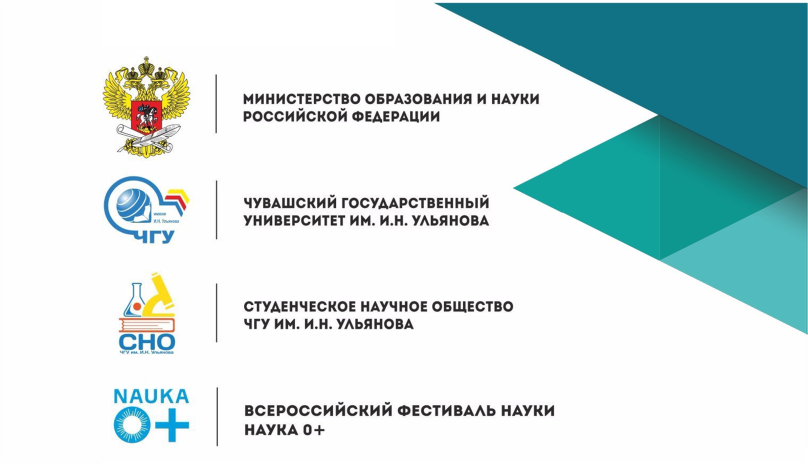 ВСЕРОССИЙСКИЙ ФЕСТИВАЛЬ НАУКИ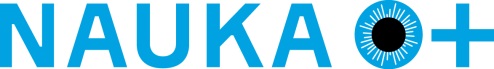 Региональный фестивальстудентов и молодежи«Человек. Гражданин. Ученый»(ЧГУ – 2017)ПРОГРАММА ДЛЯ ШКОЛЬНИКОВ	Чебоксары 2017